IQccA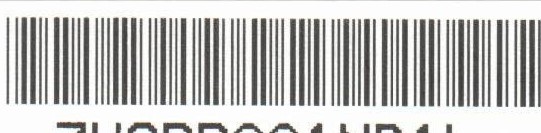 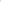 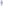 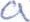 9Jana Kašpara 1069/1, 160 08 Praha 6 www.cah.czmsg://513d2dca-538c-4ef5-9071-69c 1 fffbd296/viewable Stránka č. 2 z 218.7.2018Letiště Praha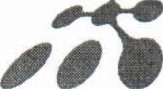 OBJEDNÁVKA				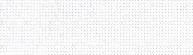 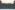 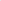 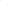 číslo: 5079732OBJEDNÁVKA				číslo: 5079732OBJEDNÁVKA				číslo: 5079732Objednatel:Letiště Praha, a. s.K letišti 1019/6161 OO Praha 6, Ruzyně(dále jen 'Objednatel”)lč: 28244532 DIČ: CZ699003361OR: Městský soud v Praze, oddíl B, vložka 14003Dodavatel:Zdravotní ústav se sídlem v Ústí nad Labem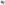 Moskevská 1531/15400 01 Ústí nad Labem 1(dále jen 'Dodavatel")lč:	71009361 DIČ:	CZ71009361 OR:/ŽR:Zdravotní ústav Ustĺ 	LabemObjednatel:Letiště Praha, a. s.K letišti 1019/6161 OO Praha 6, Ruzyně(dále jen 'Objednatel”)lč: 28244532 DIČ: CZ699003361OR: Městský soud v Praze, oddíl B, vložka 14003Dodavatel:Zdravotní ústav se sídlem v Ústí nad LabemMoskevská 1531/15400 01 Ústí nad Labem 1(dále jen 'Dodavatel")lč:	71009361 DIČ:	CZ71009361 OR:/ŽR:Došlo, 	1 8, 07, 2018Objednatel:Letiště Praha, a. s.K letišti 1019/6161 OO Praha 6, Ruzyně(dále jen 'Objednatel”)lč: 28244532 DIČ: CZ699003361OR: Městský soud v Praze, oddíl B, vložka 14003Dodavatel:Zdravotní ústav se sídlem v Ústí nad LabemMoskevská 1531/15400 01 Ústí nad Labem 1(dále jen 'Dodavatel")lč:	71009361 DIČ:	CZ71009361 OR:/ŽR:Pro: 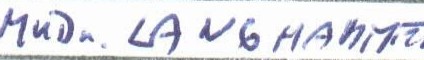 Objednatel:Letiště Praha, a. s.K letišti 1019/6161 OO Praha 6, Ruzyně(dále jen 'Objednatel”)lč: 28244532 DIČ: CZ699003361OR: Městský soud v Praze, oddíl B, vložka 14003Dodavatel:Zdravotní ústav se sídlem v Ústí nad LabemMoskevská 1531/15400 01 Ústí nad Labem 1(dále jen 'Dodavatel")lč:	71009361 DIČ:	CZ71009361 OR:/ŽR:/14144Datum vystavení: 17.07.2018 Dodací lhůta: 31.10.2018Místo dodání:	Praha 6, K Letišti 6/1019Kontaktní osoba:	Stanislav KulhánekMísto dodání:	Praha 6, K Letišti 6/1019Kontaktní osoba:	Stanislav KulhánekMísto dodání:	Praha 6, K Letišti 6/1019Kontaktní osoba:	Stanislav KulhánekMěna: CZK Splatnost faktury: 30 dni od základního dataMěna: CZK Splatnost faktury: 30 dni od základního dataMěna: CZK Splatnost faktury: 30 dni od základního dataMěna: CZK Splatnost faktury: 30 dni od základního dataVyřizuje: Nikol Vacková E-mail	: nikol.vackova@cah.czVyřizuje: Nikol Vacková E-mail	: nikol.vackova@cah.czVyřizuje: Nikol Vacková E-mail	: nikol.vackova@cah.czVyřizuje: Nikol Vacková E-mail	: nikol.vackova@cah.czPol.	Popis objednávaného plnění	Množství MJ	Cena/MJ	Cena celkemPol.	Popis objednávaného plnění	Množství MJ	Cena/MJ	Cena celkemPol.	Popis objednávaného plnění	Množství MJ	Cena/MJ	Cena celkemPol.	Popis objednávaného plnění	Množství MJ	Cena/MJ	Cena celkemIO Měření zátěže pracovníků OJ/STR I ,OOO JV 145.000,00 145.000,00 Objednávka dle zaslané cenové nabídky.Kontaktní osoba : Stanislava KulhánekIO Měření zátěže pracovníků OJ/STR I ,OOO JV 145.000,00 145.000,00 Objednávka dle zaslané cenové nabídky.Kontaktní osoba : Stanislava KulhánekIO Měření zátěže pracovníků OJ/STR I ,OOO JV 145.000,00 145.000,00 Objednávka dle zaslané cenové nabídky.Kontaktní osoba : Stanislava KulhánekIO Měření zátěže pracovníků OJ/STR I ,OOO JV 145.000,00 145.000,00 Objednávka dle zaslané cenové nabídky.Kontaktní osoba : Stanislava KulhánekCelkem (uvedené ceny jsou v CZK bez DPH):	145.000,00Celkem (uvedené ceny jsou v CZK bez DPH):	145.000,00Celkem (uvedené ceny jsou v CZK bez DPH):	145.000,00Celkem (uvedené ceny jsou v CZK bez DPH):	145.000,00Vztahv mezi Objednatelem a Dodavatelem a podmínky poskytování plnění se v případech, kdy je objednávka vystavena na základě rámcové smlouvy uzavřené mezi Objednatelem a Dodavatelem řídi příslušnými ustanoveními rámcové smlouvy, Jejiž evidenčm Císlo je uvedeno na objednávce.V ostatních případech se vztahy mezi Objednatelem a Dodavatelem a podmínky poskytování plněni řidi obchodními podmínkami Objednatele uveřejněnými na adrese URL: http://www.cah.cz/cs/pro-dodavatele/vseobecne-obchodni-podminky/Potvrzením přijetí této objednávky způsobem upraveným rámcovou smlouvou nebo obchodními podmínkami je mezi Objednatelem a Dodavatelem uzavřena (dílčí) smlouva, na jejímž základě se Dodavatel zavazup za sjednaných podmínek dodat č. výše 89/2/12 s ecifikované plnění. Není-li příslušnou rámcovou smlouvou nebo obchodními podminkami stanoveno Jinak, řídí se dále tato objednávka prislušnymi ustanoveními zákona Sb., občanský zákoník, v platném znění.Fakturační adresa: Letiště Praha, a. s., Evidence faktur, K letišti 1019/6, 161 00 Praha 6.Emailová adresa: invoices@prg.aeroZákladní gatym ie datum doruceni fak!ury. Obfi.ejdenaotgjllědnatel oprávněn fakturu vrátit s tím, že doba splatnosti do dne doručení řádné faktury neběží.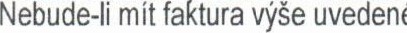 K vyrovnání závazku Objednatele dojde odepsáním částky z jeho účtu.Otevírací doba skladu Centrálního nákupu a logistiky je PO-PÁ 6,00-14,00 hod.Společnost Letiště Praha, a. s. upozorňuje, že je povinným subjektem podle zákona o registru smluv.Vztahv mezi Objednatelem a Dodavatelem a podmínky poskytování plnění se v případech, kdy je objednávka vystavena na základě rámcové smlouvy uzavřené mezi Objednatelem a Dodavatelem řídi příslušnými ustanoveními rámcové smlouvy, Jejiž evidenčm Císlo je uvedeno na objednávce.V ostatních případech se vztahy mezi Objednatelem a Dodavatelem a podmínky poskytování plněni řidi obchodními podmínkami Objednatele uveřejněnými na adrese URL: http://www.cah.cz/cs/pro-dodavatele/vseobecne-obchodni-podminky/Potvrzením přijetí této objednávky způsobem upraveným rámcovou smlouvou nebo obchodními podmínkami je mezi Objednatelem a Dodavatelem uzavřena (dílčí) smlouva, na jejímž základě se Dodavatel zavazup za sjednaných podmínek dodat č. výše 89/2/12 s ecifikované plnění. Není-li příslušnou rámcovou smlouvou nebo obchodními podminkami stanoveno Jinak, řídí se dále tato objednávka prislušnymi ustanoveními zákona Sb., občanský zákoník, v platném znění.Fakturační adresa: Letiště Praha, a. s., Evidence faktur, K letišti 1019/6, 161 00 Praha 6.Emailová adresa: invoices@prg.aeroZákladní gatym ie datum doruceni fak!ury. Obfi.ejdenaotgjllědnatel oprávněn fakturu vrátit s tím, že doba splatnosti do dne doručení řádné faktury neběží.K vyrovnání závazku Objednatele dojde odepsáním částky z jeho účtu.Otevírací doba skladu Centrálního nákupu a logistiky je PO-PÁ 6,00-14,00 hod.Společnost Letiště Praha, a. s. upozorňuje, že je povinným subjektem podle zákona o registru smluv.Vztahv mezi Objednatelem a Dodavatelem a podmínky poskytování plnění se v případech, kdy je objednávka vystavena na základě rámcové smlouvy uzavřené mezi Objednatelem a Dodavatelem řídi příslušnými ustanoveními rámcové smlouvy, Jejiž evidenčm Císlo je uvedeno na objednávce.V ostatních případech se vztahy mezi Objednatelem a Dodavatelem a podmínky poskytování plněni řidi obchodními podmínkami Objednatele uveřejněnými na adrese URL: http://www.cah.cz/cs/pro-dodavatele/vseobecne-obchodni-podminky/Potvrzením přijetí této objednávky způsobem upraveným rámcovou smlouvou nebo obchodními podmínkami je mezi Objednatelem a Dodavatelem uzavřena (dílčí) smlouva, na jejímž základě se Dodavatel zavazup za sjednaných podmínek dodat č. výše 89/2/12 s ecifikované plnění. Není-li příslušnou rámcovou smlouvou nebo obchodními podminkami stanoveno Jinak, řídí se dále tato objednávka prislušnymi ustanoveními zákona Sb., občanský zákoník, v platném znění.Fakturační adresa: Letiště Praha, a. s., Evidence faktur, K letišti 1019/6, 161 00 Praha 6.Emailová adresa: invoices@prg.aeroZákladní gatym ie datum doruceni fak!ury. Obfi.ejdenaotgjllědnatel oprávněn fakturu vrátit s tím, že doba splatnosti do dne doručení řádné faktury neběží.K vyrovnání závazku Objednatele dojde odepsáním částky z jeho účtu.Otevírací doba skladu Centrálního nákupu a logistiky je PO-PÁ 6,00-14,00 hod.Společnost Letiště Praha, a. s. upozorňuje, že je povinným subjektem podle zákona o registru smluv.Vztahv mezi Objednatelem a Dodavatelem a podmínky poskytování plnění se v případech, kdy je objednávka vystavena na základě rámcové smlouvy uzavřené mezi Objednatelem a Dodavatelem řídi příslušnými ustanoveními rámcové smlouvy, Jejiž evidenčm Císlo je uvedeno na objednávce.V ostatních případech se vztahy mezi Objednatelem a Dodavatelem a podmínky poskytování plněni řidi obchodními podmínkami Objednatele uveřejněnými na adrese URL: http://www.cah.cz/cs/pro-dodavatele/vseobecne-obchodni-podminky/Potvrzením přijetí této objednávky způsobem upraveným rámcovou smlouvou nebo obchodními podmínkami je mezi Objednatelem a Dodavatelem uzavřena (dílčí) smlouva, na jejímž základě se Dodavatel zavazup za sjednaných podmínek dodat č. výše 89/2/12 s ecifikované plnění. Není-li příslušnou rámcovou smlouvou nebo obchodními podminkami stanoveno Jinak, řídí se dále tato objednávka prislušnymi ustanoveními zákona Sb., občanský zákoník, v platném znění.Fakturační adresa: Letiště Praha, a. s., Evidence faktur, K letišti 1019/6, 161 00 Praha 6.Emailová adresa: invoices@prg.aeroZákladní gatym ie datum doruceni fak!ury. Obfi.ejdenaotgjllědnatel oprávněn fakturu vrátit s tím, že doba splatnosti do dne doručení řádné faktury neběží.K vyrovnání závazku Objednatele dojde odepsáním částky z jeho účtu.Otevírací doba skladu Centrálního nákupu a logistiky je PO-PÁ 6,00-14,00 hod.Společnost Letiště Praha, a. s. upozorňuje, že je povinným subjektem podle zákona o registru smluv.Dodavatel:	Zdravotní ústav se sídlem	Objednatel:	Letiště Praha, a. s.Hrubešová Alexandra specialista operativ. nákupu - ved.týmu Strategický nákupDatum:	Datum:Dodavatel:	Zdravotní ústav se sídlem	Objednatel:	Letiště Praha, a. s.Hrubešová Alexandra specialista operativ. nákupu - ved.týmu Strategický nákupDatum:	Datum:Dodavatel:	Zdravotní ústav se sídlem	Objednatel:	Letiště Praha, a. s.Hrubešová Alexandra specialista operativ. nákupu - ved.týmu Strategický nákupDatum:	Datum:Dodavatel:	Zdravotní ústav se sídlem	Objednatel:	Letiště Praha, a. s.Hrubešová Alexandra specialista operativ. nákupu - ved.týmu Strategický nákupDatum:	Datum:PŘEZKOUMÁNI	METODA:						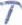 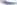 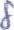 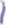 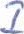 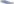 TERMÍN: '/n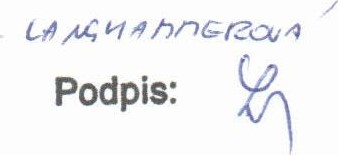 ODPOVÍDÁ: HOD)Datum: aPŘEZKOUMÁNI	METODA:						TERMÍN: '/nODPOVÍDÁ: HOD)Datum: aPŘEZKOUMÁNI	METODA:						TERMÍN: '/nODPOVÍDÁ: HOD)Datum: aPŘEZKOUMÁNI	METODA:						TERMÍN: '/nODPOVÍDÁ: HOD)Datum: a